Publicado en Madrid el 15/01/2021 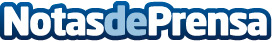 Camino de 50º Aniversario, Cione crece de manera constante y sostenidaLa consolidación de la marca CIONE (hasta un 94% de los socios pide regularmente monturas de la marca), las mejores condiciones comerciales del sector en su relación calidad/precio o la facturación centralizada, son los principales argumentos que los ópticos destacan en su excelente percepción de la cooperativaDatos de contacto:Javier Bravo606411053Nota de prensa publicada en: https://www.notasdeprensa.es/camino-de-50-aniversario-cione-crece-de-manera Categorias: Nacional Franquicias Logística Recursos humanos Consumo Otras Industrias http://www.notasdeprensa.es